REPORTadopted by the Meeting on the Development of an electronic application formDisclaimer:  this document does not represent UPOV policies or guidanceWelcome and opening	The eleventh meeting on the development of an electronic form (EAF/11 meeting) was opened and chaired by Mr. Peter Button, Vice Secretary-General of UPOV, who welcomed the participants in Geneva and those who participated in the meeting by means of electronic conference.	The list of participants is reproduced in Annex I to this report.  Approval of the agenda	The meeting adopted the draft agenda as proposed in document UPOV/EAF/11/1 Rev.Developments concerning the electronic application form project  	The meeting considered document UPOV/EAF/11/2 Rev. “Developments concerning the Electronic Application Form” and received a presentation by the Office of the Union on the latest developments in relation to the electronic application form, a copy of which is reproduced in Annex II to this document.Launch of EAF Version 2.0	The participants noted that Version 2.0 of the EAF, renamed as UPOV PRISMA, was released on February 9, 2018. Participating UPOV members and crops/species covered	The participants noted that the following participating PVP Offices and the crops were supported in UPOV PRISMA Version 2.0:Languages 	The participants noted that UPOV PRISMA Version 2.0 presents pages and items (questions) for application forms and technical questionnaires for participating PVP Offices in English, French, German, Spanish, Chinese and Japanese (“navigation languages”).   	The participants noted that UPOV PRISMA Version 2.0 generates application forms and technical questionnaires in the languages required by the participating PVP Offices (“output form languages”), in English, French, German, Spanish, Chinese, Georgian, Norwegian, Romanian and Turkish (information must be completed by the applicant in an acceptable language for the PVP Office concerned, although answers selected from drop-down lists (e.g. characteristics and states of expression) will be automatically translated for output form languages.Status on the use of UPOV PRISMA	The participants noted the following information in relation to the use of UPOV PRISMA (as of March 27, 2018):Proposals for the developments of UPOV PRISMA Version 2.1CoverageParticipating UPOV members and crop/species	Participation in EAF Version 2.1 is possible for authorities that participated in the development of Prototype Electronic Form (PV2) or in the development of the Electronic Application Form 
Versions 1.0 or 1.1 (African Intellectual Property Organization (OAPI), Argentina, Australia, Bolivia (Plurinational State of), Brazil, Chile, China, Canada, Colombia, Czech Republic, European Union, France, Georgia, Japan, Kenya, Mexico, Netherlands, New Zealand, Norway, Paraguay, Republic of Korea, Republic of Moldova, South Africa, Switzerland, Tunisia, Turkey, United States of America, Uruguay and Viet Nam), according to available resources.	Members of the Union that did not participate in the development of a Prototype Electronic Form (PV2) or in the development of the Electronic Application Form Versions 1.0 or 1.1 would need to provide their forms for relevant crops (application form and technical questionnaire) in a UPOV language and, if appropriate, to provide translations of the questions of the application forms and technical questionnaires of the other languages used in the EAF.  The timetable for addition of new members of the Union would be developed according to available resources and will vary according to the content of the application forms and technical questionnaires.	Circular E-17/264, issued on December 12, 2017, invited all UPOV members not currently participating in UPOV PRISMA PBR Application Tool and that had not already expressed a wish to participate, to indicate to the Office of the Union their wish to join in 2018.	Circular E-18/011, issued on February 22, 2018, invited participating members in UPOV PRISMA who did not yet cover all genera and species (Argentina, Bolivia (Plurinational State of), China, Colombia Georgia, Mexico, Republic of Moldova and United States of America) to indicate their wish to increase the scope of coverage for genera and species for Version 2.1.	Circular E-18/010, issued on February 21, and March 12, 2018, invited UPOV members who had already expressed an interest to participate in UPOV PRISMA (African Intellectual Property Organization (OAPI), Brazil, Czech Republic, Germany, Japan, Republic of Korea, South Africa, Sweden, United Republic of Tanzania and Viet Nam) to confirm their intention to participate in the Version 2.1 and to clarify the scope of coverage for genera and species.  Other UPOV members who had already expressed interest to participate in UPOV PRISMA Version 2.1 (Costa Rica, Serbia, United Kingdom and Uzbekistan) have been contacted to clarify the scope of coverage for genera and species.	In UPOV PRISMA Version 2.1, technical questionnaires (TQ) from all UPOV Test Guidelines will be available with the inclusion of apple rootstocks and avocado. 	The participants noted that the following UPOV members had expressed their intention to participate in Version 2.1 of UPOV PRISMA (EAF):Languages	Additional navigation and output languages could be introduced according to available resources and if the necessary information is provided. New FunctionalitiesGuidance on next steps	The participants noted that it was proposed to add information on the next steps in relation to PVP Offices procedures once a submission has been made via UPOV PRISMA.  This information will be sent to the applicants when starting a new application and in a separate email with the confirmation of a successful submission.    	The participants noted that participating PVP Offices in UPOV PRISMA would be contacted to provide the relevant information to the Office of the Union. Deadline for submitting application	The participants noted that it was proposed to add information on deadlines for submitting applications in a selected authority such that an automatic reminder could be generated, if and when relevant.    	The participants noted that participating PVP Offices in UPOV PRISMA would be contacted to provide the necessary information in relation to deadline for submitting application in their authority, if applicable. Breeding Scheme	The participants noted that the breeding scheme section in Version 2.0 is available with a pre-defined list of options.  Additional options for crop specific breeding schemes are considered for development in version 2.1. 	The participants noted that participating members in UPOV PRISMA would be contacted to provide more information to the Office of the Union, in relation to the confidentiality of the information provided by applicants in the application form, and in particular with regard to the breeding scheme section. Novelty	The participants noted that for novelty requirements, it had been agreed that each participating authority should indicate, if appropriate, which of the supported crops were considered by that authority to be vines or trees in terms of novelty (see document UPOV/EAF/10/3 “Report”, paragraph 15).  By default, 4 years was used in the system.   	The participants noted that it was proposed to add a “novelty alert” for applicants. To assess the feasibility of this new functionality, the participants agreed that information regarding novelty should be provided by all participating members in UPOV PRISMA to the Office of the Union. On the basis of the information received, the Office would investigate how to update this functionality in the system in a sustainable manner, which would be reported at the next meeting on the development of the electronic application form.Agent Role 	The participants were informed that in order to enable local representatives or agents to submit applications on behalf of different breeders, it was proposed to update the role of “agent” in the tool. This will be reflected accordingly in the User Guides available online. The participants also noted that consideration would also be given to providing information on agents via UPOV PRISMA to enable breeders to find agents in different UPOV members.	The participants noted that participating members in UPOV PRISMA would be contacted to provide the necessary information in relation to available list of agents in their authority, when and if relevant. Timetable for release 	The participants noted that participating members in the development of the Version 2.1 of UPOV PRISMA would be invited to test the Tool through different releases during a test campaign in July-August 2018.  Subject to their validation, Version 2.1 would be released around September 2018. Communication	The EAF/11 meeting noted that the following elements were planned in 2018:targeted communication to potential users of the UPOV PRISMA (e.g. agents, representatives, breeding companies, breeders’ associations);training sessions (in situ and online);participation in international breeders’ events (e.g. ISF, AOHE, CIOPORA, ASTA);updated communication materials (posters, flyers, tutorials) with the new name and logo and the new coverage of crops and countries;press articles;update of the UPOV PRISMA webpage with new testimonials from breeders and PVP Offices;inclusion of information in existing UPOV and UPOV members’ training programs. 	The participants noted that since the launch of UPOV PRISMA Version 2.0 (February 9, 2018), the following initiatives had been taken:update of the dedicated webpage on the UPOV Website available at: http://www.upov.int/upovprisma, containing all necessary information to access and use UPOV PRISMA;UPOV Press Release 113 concerning the launch of UPOV PRISMA Version 2.0, sent to all UPOV members and subscribers to the UPOV news feed; on February 9, 2018, the Office of the Union informed breeders’ organizations and PVP Offices on the availability of the system inviting them to inform all their relevant stakeholders and potential users (e.g. breeders, representatives, agents, etc.), and to disseminate information about the special offer to use UPOV PRISMA for free until June 2018;on February 21, 2018, the Office of the Union sent electronic mails to potential users on the availability of UPOV PRISMA Version 2.0, including information on the special promotional offer;the following communication materials had been updated and disseminated to requesting UPOV members and breeders’ organizations (still available on demand):posters and roll-up banners in English, Spanish and German (as reproduced in Annex I of this document),flyers in English, French, Spanish and German (as reproduced in Annex II of this document),a series of short videos had been created (in English) and posted on the UPOV website to explain key steps to start an application and functionalities of the system;three meetings (online sessions & webinars) had been organized since January 2018 for individual applicants or groups of applicants upon request; presentations had been made at the following meetings:  AFSTA Congress, AOHE Annual Meeting and ASTA vegetable and flower conference;regular updating of the UPOV PRISMA LinkedIn page, available at: https://www.linkedin.com/showcase/24973258/; creation of a Twitter account, available at: https://twitter.com/upovprisma.	In relation to communication plan for the rest of 2018, the participants agreed that the following elements should be developed or continued:press articles;participation in forthcoming international breeders’ events;training sessions (in situ and online);targeted communication to potential users of the UPOV PRISMA through email campaign or social media including the use of short videos to highlight and explain some specific functionalities of the tool, e.g. clarification on different roles, how to select crop and countries, how to create an account, etc.Financing of UPOV PRISMA	The participants noted that since the fifty-first ordinary session of the Council, the following contributions had been made to support UPOV PRISMA: 20,000 Swiss francs from ISF;2,500 Swiss francs from the International Community of Breeders of Asexually Reproduced Ornamental and Fruit-Tree Varieties (CIOPORA);10,000  Swiss francs from CropLife International.	At the launch of Version 2.0, in January 2018, UPOV PRISMA was made free of charge for an initial period to encourage users to test the system.  The initial free-of-charge period was initially announced until June 2018, and was to be extended until December 2018.	The participants noted that proposals concerning the financing of the UPOV PRISMA will be considered by the Council at its fifty-second ordinary session, to be held in Geneva on November 2, 2018.  Experiences of participating members of the Union	The following participants reported on their experiences in relation to the use of UPOV PRISMA:Mr. Nik Hulse, Commissioner, Chief of Plant Breeders' Rights, Plant Breeder's Rights Office, IP Australia;Mr. Anthony Parker, Commissioner, Plant Breeders' Rights Office, Canadian Food Inspection Agency (CFIA);Mr. Atsuhiro Meno, Senior Advisor, Intellectual Property Division, Food Industry Affairs Bureau, Ministry of Agriculture, Forestry and Fisheries (MAFF);Mr. Jean Maison, Deputy Head, Technical Unit, Community Plant Variety Office (CPVO).Date of next meeting	The next meeting of the EAF (EAF/12 meeting) was agreed to be held in Geneva on the evening of October 29, 2018.	This report was adopted by correspondence.LISTE DES PARTICIPANTS / LIST OF PARTICIPANTS / LISTA DE PARTICIPANTES(dans l’ordre alphabétique des noms français des membres / 
in the alphabetical order of the French names of the Members / 
por orden alfabético de los nombres en francés de los miembros)I. MEMBRES / MEMBERS / MIEMBROSAUSTRALIE / AUSTRALIA / AUSTRALIANik HULSE (Mr.), Chief of Plant Breeders' Rights, Plant Breeder's Rights Office, IP Australia, Woden 
(e-mail: nik.hulse@ipaustralia.gov.au) CANADA / canada / CANADÁAnthony PARKER (Mr.), Commissioner, Plant Breeders' Rights Office, Canadian Food Inspection Agency (CFIA), Ottawa 
[via WebEx]Jennifer ROACH (Ms.), Examiner, Plant Breeders' Rights Office, Canadian Food Inspection Agency (CFIA), Ottawa 
(e-mail: Jennifer.Roach@inspection.gc.ca) 
[via WebEx]ESPAGNE / SPAIN / ESPAÑAJosé Antonio SOBRINO MATÉ (Sr.), Jefe de área de registro de variedades, Subdirección General de Medios de Producción Agrícolas y Oficina Española de Variedades Vegetales (MPA y OEVV), Ministerio de Agricultura y Pesca, Alimentación y Medio Ambiente (MAPAMA), Madrid 
(e-mail: jasobrino@magrama.es) ÉTATS-UNIS D'AMÉRIQUE / UNITED STATES OF AMERICA / ESTADOS UNIDOS DE AMÉRICAJeffery HAYNES (Mr.), Acting Commissioner, Plant Variety Protection Office, USDA, AMS, S&T, Washington D.C. 
(e-mail: Jeffery.Haynes@ams.usda.gov)
[via WebEx]France / FRANCE / FRANKREICH / FRANCIAYvane MERESSE (Ms.), Responsable INOV, Groupe d'Étude et de Contrôle des Variétés et des Semences (GEVES), Beaucouzé cedex 
(e-mail: yvane.meresse@geves.fr) 
[via WebEx]GÉORGIE / GEORGIA / GEORGIAMerab KUTSIA (Mr.), Head, Department of Inventions and New Plant Varieties and Animal Breeds, National Intellectual Property Center (SAKPATENTI), Mtskheta 
(e-mail: mkutsia@sakpatenti.org.ge)
[via WebEx]Nana PANTSKHAVA (Ms.), Chief Examiner, Department of Invention and New Varieties and Breeds, National Intellectual Property Centre (SAKPATENTI), Mtskheta 
(e-mail: npantskhava@sakpatenti.org.ge)
[via WebEx]JAPON / JAPAN / JAPÓNAtsuhiro MENO (Mr.), Senior Advisor, Intellectual Property Division, Food Industry Affairs Bureau, Ministry of Agriculture, Forestry and Fisheries (MAFF), Tokyo 
(e-mail: atsuhiro_meno150@maff.go.jp)Kenji NUMAGUCHI (Mr.), Chief Examiner, Plant Variety Protection Office, Intellectual Property Division, Food Industry Affairs Bureau, Ministry of Agriculture, Forestry and Fisheries (MAFF), Tokyo  
(e-mail: kenji_numaguchi760@maff.go.jp) PAYS-BAS / NETHERLANDS / PAÍSES BAJOSKees VAN ETTEKOVEN (Mr.), Senior PVP Policy Advisor, Naktuinbouw NL, Roelofarendsveen 
(e-mail: c.v.ettekoven@naktuinbouw.nl)Henk J. DE GREEF (Mr.), Specialist DUS testing ornamentals, Team DUS ornamental & fruit crops, Naktuinbouw, Roelofarendsveen 
(e-mail: h.d.greef@naktuinbouw.nl)Marcel RIJSBERGEN (Mr.), Team DUS vegetables, DUS testing department, Naktuinbouw, Roelofarendsveen
(e-mail: m.rijsbergen@naktuinbouw.nl)
[via WebEx]Wim SANGSTER (Mr.), Team DUS Vegetables, Naktuinbouw, Roelofarendsveen 
(e-mail: w.sangster@naktuinbouw.nl)
[via WebEx]Dita HAGEN (Ms.), Application Specialist, Naktuinbouw, Roelofarendsveen 
(e-mail: d.hagen@naktuinbouw.nl)
[via WebEx]RÉPUBLIQUE DE CORÉE / REPUBLIC OF KOREA / REPÚBLICA DE COREAEunsun CHUNG (Ms.), Deputy Director/Examiner, Plant Variety Protection Division, Korea Seed and Variety Service (KSVS), Gyeonsangbuk-do  
(e-mail: eschung@korea.kr)
[via WebEx]RÉPUBLIQUE DE MOLDOVA / REPUBLIC OF MOLDOVA / REPÚBLICA DE MOLDOVAAla GUSAN (Ms.), Head, Patents Division, Inventions and Plant Varieties Department, State Agency on Intellectual Property of the Republic of Moldova (AGEPI), Chisinau  
(e-mail: ala.gusan@agepi.gov.md) 
[via WebEx]SERBIE / SERBIA / SERBIAJovan VUJOVIC (Mr.), Head, Plant Protection Directorate, Group for Plant Variety Protection and Biosafety, Ministry of Agriculture, Forestry and Water Management, Belgrade 
(e-mail: jovan.vujovic@minpolj.gov.rs)
[via WebEx]Gordana LONCAR (Ms.), Senior Adviser for Plant Variety protection, Plant Protection Directorate, Group for Plant Variety Protection and Biosafety, Ministry of Agriculture and Environmental protection, Belgrade 
(e-mail: gordana.loncar@minpolj.gov.rs)
[via WebEx]Gordana TOMIC (Ms.), Advisor, Plant Variety Protection Directorate, Group for Plant Variety Protection and Biosafety, Ministry of Agriculture, Forestry & Water Management, Belgrade
(e-mail: gordana.tomic@minpolj.gov.rs)
[via WebEx]TURQUIE / TURKEY / TURQUÍAMehmet SIĞIRCI (Mr.), Head, Seed Department, Ministry of Agriculture and Rural Affairs, Ankara
(e-mail: mehmet.sigirci@tarim.gov.tr)Mehmet CAKMAK (Mr.), PBR Expert, Seed Department, General Directorate of Plant Production, Ministry of Food, Agriculture and Livestock, Ankara 
(e-mail: mehmet.cakmak@tarim.gov.tr)Sezgin KARADENIZ (Mr.), Certification Registration Expert, PBR Office, Seed Department, Ankara
(e-mail: sezgin.karadeniz@tarim.gov.tr)UNION EUROPÉENNE / EUROPEAN UNION / UNIÓN EUROPEAJean MAISON (Mr.), Deputy Head, Technical Unit, Community Plant Variety Office (CPVO), Angers, France
(e-mail: maison@cpvo.europa.eu)
[via WebEx]Mr. Marc ROUILLARD (Mr.), Webmaster, Supporting Services, Community Plant Variety Office (CPVO), 3, boulevard Maréchal Foch, B.P. 10121, 49101 ANGERS Cedex 02, France
(e-mail: rouillard@cpvo.europa.eu) 
[via WebEx]II. ORGANISATIONS / ORGANIZATIONS / ORGANIZACIONESCOMMUNAUTÉ INTERNATIONALE DES OBTENTEURS DE PLANTES ORNEMENTALES ET FRUITIÈRES À REPRODUCTION ASEXUÉE (CIOPORA) / INTERNATIONAL COMMUNITY OF BREEDERS OF ASEXUALLY REPRODUCED ORNAMENTAL AND FRUIT PLANTS (CIOPORA) / COMUNIDAD INTERNACIONAL DE OBTENTORES DE VARIEDADES ORNAMENTALES Y FRUTALES DE REPRODUCCIÓN ASEXUADA (CIOPORA)Hélène JOURDAN (Mme), Secrétaire générale, AOHE, Responsible COV & Marques, Meilland International S.A., Association des Obtenteurs Horticoles Européens (AOHE), Le Luc en Provence, France
(e-mail: licprot@meilland.com)CROPLIFE INTERNATIONALMarcel BRUINS (Mr.), Consultant, CropLife International, Brussels, Belgium
(e-mail: mbruins1964@gmail.com) INTERNATIONAL SEED FEDERATION (ISF)Szabolcs RUTHNER (Mr.), Regulatory Affairs Executive, International Seed Federation (ISF), Nyon, Suisse 
(e-mail: s.ruthner@worldseed.org)Astrid M. SCHENKEVELD (Ms.), Specialist, Variety Registration & Protection, Rijk Zwaan Zaadteelt en Zaadhandel B.V., KX De Lier, Netherlands 
(e-mail: a.schenkeveld@rijkzwaan.nl)
[via WebEx]Jan KNOL (Mr.), Officer, Plant Variety Protection and Registration, Bayer CropScience Vegetable Seeds, Haelen, Netherlands
(e-mail: jan.knol@bayer.com)
[via WebEx]Maria José VILLALÓN-ROBLES (Ms.), PVP Specialist EMEA, Monsanto, Wageningen, Netherlands
(e-mail: maria.jose.villalon.robles@monsanto.com)
[via WebEx]Sietske WOUDA (Ms.), Lead Global Germplasm PVP/MA, Syngenta International AG, Basel, Switzerland
(e-mail: sietske.wouda@syngenta.com)
[via WebEx]Marymar BUTRUILLE (Ms.), Germplasm IP Stewardship Coordinator, Monsanto Company, Ankeny, United States of America
(e-mail: marymar.butruille@monsanto.com)
[via WebEx]III. BUREAU / OFFICER / OFICINAPeter BUTTON (Mr.), ChairiV. BUREAU DE L’UPOV / OFFICE OF UPOV / OFICINA DE LA UPOVPeter BUTTON (Mr.), Vice Secretary-GeneralYolanda HUERTA (Ms.), Legal CounselTomochika MOTOMURA (Mr.), Technical/Regional Officer (Asia)Ben RIVOIRE (Mr.), Technical/Regional Officer (Africa, Arab countries)Leontino TAVEIRA (Mr.), Technical/Regional Officer (Latin America, Caribbean countries)Hend MADHOUR (Ms.), Data Modeler and Business Needs AnalystAriane BESSE (Ms.), Administrative AssistantCaroline ROVERE (Ms.), Administrative Assistant [See the PDF version / Voir la version PDF / Veáse la versión en PDF][End of Annex II and of document/Fin de l’Annexe II et du document/Fin del Anexo II y del documento]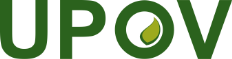 EInternational Union for the Protection of New Varieties of PlantsMeeting on the development of an electronic application formEleventh Meeting
Geneva, March 28, 2018UPOV/EAF/11/3Original:  EnglishDate:  September 3 , 2018AuthorityAuthorityCrop coverageArgentinaARApple Fruit Varieties, Potato, Rose, Soyabean, Wheat, Barley, Maize and GrapevineAustraliaAUAll genera & speciesBolivia (Plurinational State of)BORice, wheatCanadaCAAll genera & species excluding algae, bacteria and fungiChileCLAll genera & speciesChinaCNLettuce, RoseColombiaCORose, Carnation, Alstroemeria, Chrysanthemum, GypsophilaEuropean UnionQZApple Fruit Varieties, Lettuce, Potato, Rose, SoyabeanFranceFRAll genera & speciesGeorgiaGEMaize, Wheat, Field Bean, French Bean, Apple (fruit varieties), Pear, Barley, Oats, Potato, Cherry (Sweet Cherry), Raspberry, Tomato, Peach, Hazelnut, Blackberry, Soya Bean, Sunflower, Walnut, Blueberry, Chick-Pea, LentilKenyaKEAll genera & speciesMexicoMX87 selected cropsNetherlandsNLAll genera & speciesNew ZealandNZAll genera & speciesNorwayNOAll genera & speciesParaguayPYSoyabeanRepublic of MoldovaMDMaize, Wheat, Pea, Barley, European Plum, Tomato, Grapevine, Sweet Pepper, Hot Pepper, Paprika, Chili, Sunflower, Walnut, Apple Fruit Varieties, Lettuce, Potato, Rose, SoyabeanSwitzerlandCHAll genera & speciesTunisiaTNAll genera & speciesTurkeyTRAll genera & speciesUnited States of AmericaUSLettuce, Potato, Soyabean and WheatUruguayUYAll genera & speciesTotal22YearNumber of entities registeredNumber of applicationsNumber of countriesNumber of different applicantsNumber of crops20177146 (CH, NZ, AU, CL, NO, NL)43 (Apple, lettuce, potato)20182164 (QZ, MX, AU, KE)43 (lettuce, allium, rose)Total (as of 
March 27, 2018)28209-5AuthorityAuthoritycurrently participating in Version 2.0intention to participate in Version 2.1Anticipated crop coverage in Version 2.1ArgentinaARApple Fruit Varieties, Potato, Rose, Soyabean and Wheat, Barley, Maize, GrapevineAustraliaAUAll genera & speciesBolivia (Plurinational State of)BORice, wheatCanadaCAAll genera & species excluding algae, bacteria and fungiChileCLAll genera & speciesChinaCNLettuce, RoseColombiaCOAll genera & speciesCosta RicaCRto be confirmedEuropean UnionQZAll genera & species excluding agricultural cropsFranceFRAll genera & speciesGeorgiaGEMaize, Wheat, Field Bean, French Bean, Apple (fruit varieties), Pear, Barley, Oats, Potato, Cherry (Sweet Cherry), Raspberry, Tomato, Peach, Hazelnut, Blackberry, Soya Bean, Sunflower, Walnut, Blueberry, Chick-Pea, LentilKenyaKEAll genera & speciesMexicoMX87 selected cropsNetherlandsNLAll genera & speciesNew ZealandNZAll genera & speciesNorwayNOAll genera & speciesParaguayPYSoyabeanRepublic of MoldovaMDMaize, Wheat, Pea, Barley, European Plum, Tomato, Grapevine, Sweet Pepper, Hot Pepper, Paprika, Chili, Sunflower, Walnut, Apple Fruit Varieties, Lettuce, Potato, Rose, SoyabeanSerbiaRSto be confirmedSwedenSEto be confirmedSwitzerlandCHAll genera & speciesTunisiaTNAll genera & speciesTurkeyTRAll genera & speciesUnited KingdomGBto be confirmedUnited States of AmericaUSLettuce, Potato, Soyabean and WheatUruguayUYAll genera & speciesUzbekistanUZto be confirmedViet NamVNto be confirmedTotal2329